FOSILI IN FOSILIZACIJAVODILO ZA UČITELJADan dejavnosti: Naravoslovni danRazred: 6. razredPredmet: NaravoslovjeDolžina: 5 pedagoških urUčni ciljiUčenec: uporablja osnovno strokovno izrazoslovje pri opisovanju predmetov, pojavov, procesov in zakonitosti,pridobiva, obdeluje in vrednoti podatke iz različnih virov,uporablja informacijsko komunikacijsko tehnologijo (IKT) za zbiranje, shranjevanje, iskanje in predstavljanje informacij.Oblike dela: individualnaMetode dela: metoda dela z IKT, metoda raziskovanja, metoda dela s tekstomMedpredmetno povezovanje: Geografija, Likovna umetnost, Slovenščina, ŠportPripomočki in potrebni material za delo:manjša skledaskodelica za kavolupina školjke, polžja hišica, drevesni list 1 skodelica moke1/2 skodelice soli1/2 skodelice vode1 pest zemljeViri in literatura:https://www.youtube.com/watch?v=3rkGu0BItKMVir: Didaktični pripomoček za prijatelje Geoparka Karavankewww.geopark-karawanken.atZrsvn-varstvonarave.siAvtorstvo: Janja Gril, prof. geo. in zg, CŠOD OE PecaNALOGA: ANIMIRANI FILM: KAJ JE FOSIL?Učenec si pogleda animirani film in odgovori na vprašanja.Odgovori na vprašanja:Kaj so fosili? Fosili so okameneli ostanki nekoč živečih rastlin in živali. Lahko so tudi njihovi sledovi. Katere načine fosilizacije si videl v animiranem filmu? V animiranem filmu so prikazane naslednje vrste fosilizacije: žival ujeta v ledu, žival ujeta v fosilno smolo (jantar), okameneli ostanki rastlin in živali.Ali poznaš še kakšen primer fosilizacije, ki ni prikazan v animiranem filmu? Ostale oblike fosilizacije: karbonizacija – pooglenitev, mumifikacija – izsušitev, inkrustacija - prekrivanje.Kako se imenujejo znanstveniki, ki proučujejo fosile? Fosile proučujejo paleontologi.NALOGA: STRIP O FOSILIZACIJIUčenec nariše strip o fosilizaciji s 4-6 sličicami. Vrsto fosilizacije izbere sam.Nalogo fotografira in pošlje učitelju.NALOGA: ZGODBA O FOSILU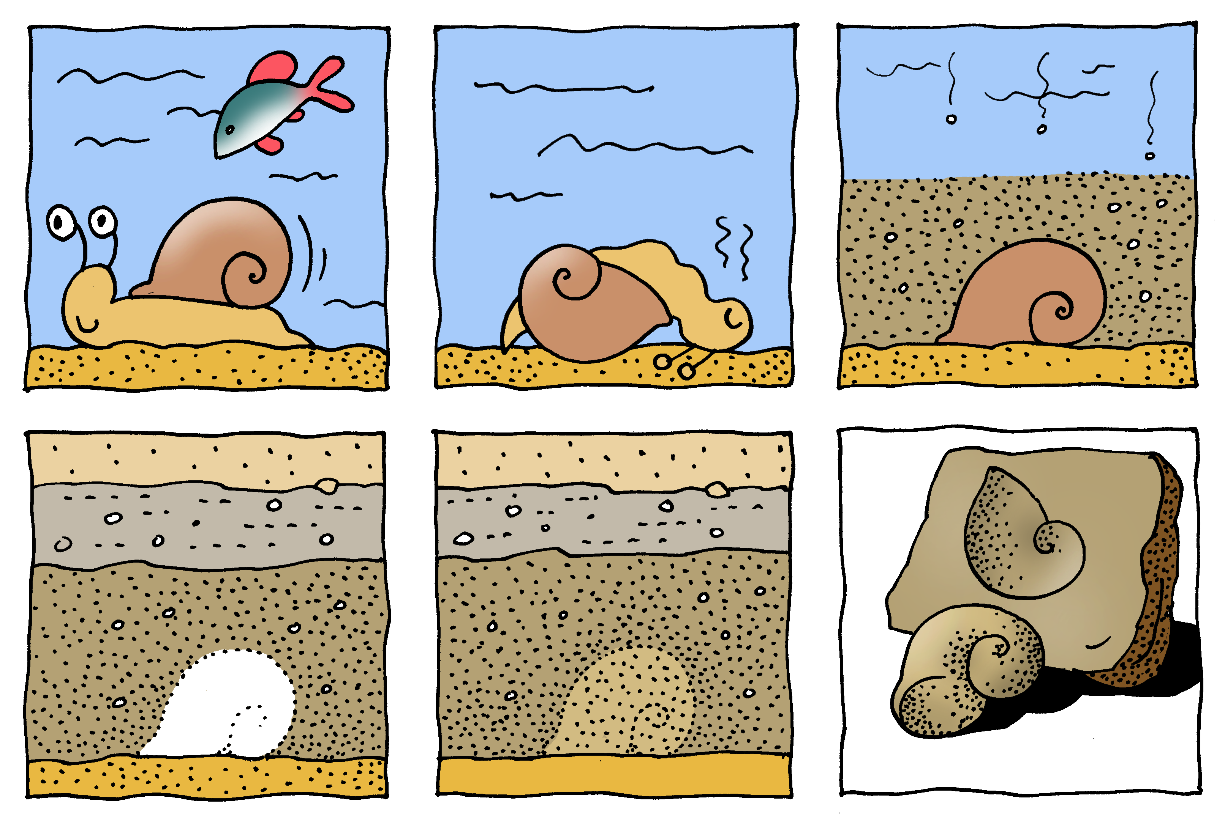 Vir: Didaktični pripomoček za prijatelje Geoparka KaravankePolž je pred milijoni let živel v morju.Polž je poginil in potonil na dno. Polža je prekril sediment, njegovi mehki deli so razpadli.Pesek in mulj sta se strdila v kamnino, včasih se je polževa hišica raztopila.Prostor hišice so zapolnili minerali in nastalo je kameno jedro v obliki polževe hišice.Ko kamnino razbijemo sta fosilna ostanka kameno jedro, ki ponazarja lupino in odtis fosila.NALOGA: SPREHOD (ŠPORTNA VADBA) IN NABIRANJE MATERIALA ZA NASLEDNJO NALOGOUčenec kot del pouka vadbe za predmet šport opravi sprehod in obenem nabere material, ki ga potrebuje za naslednjo nalogo (pest zemlje, prazno polžjo hišico, drevesni list).NALOGA: ODTIS FOSILAUčenec po priloženih navodilih izdela 2 odtisa fosila, ju fotografira in pošlje učitelju.NALOGA: FOSILI V TVOJEM DOMAČEM KRAJUUčenec na spletu poišče naravne znamenitosti svojega domačega kraja. Če je med njimi nahajališče fosilov jih poimenuje in svojo družino povabi na poučni sprehod.NALOGA: UPORABA BESEDNE FRAZEUporaba besedne fraze: Ti si fosil.Ta fraza se uporablja v smislu, da je nekdo za svojim časom torej zastarel, predpotopen, starodaven.Več možnosti, da nam nekdo poda takšno izjavo, imamo seveda v starejšem življenjskem obdobju, ampak ne zaradi starosti, ampak starostniki ponavadi vsaj kar se tiče tehnologije, ne dohajajo mladih.